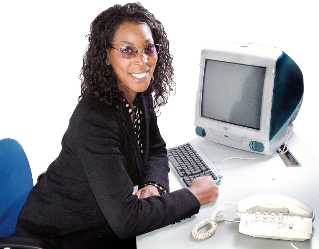 Mae’r daflen ffeithiau hon yn ymwneud â: Gwasanaethau Cymdeithasol 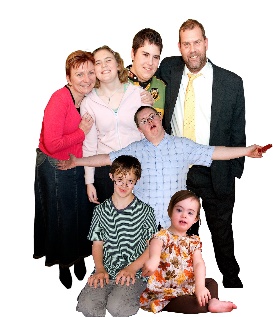 Mae gwasanaethau Cymdeithasol yn rhoi gofal a chefnogaeth i bobl â rai anghenion.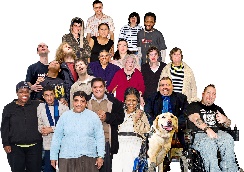 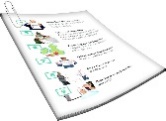 Gall pobl sy’n defnyddio gwasanaethau cymdeithasol a’u gofalwyr ddefnyddio proses gwynion y Cyngor os aiff pethau o’u lle.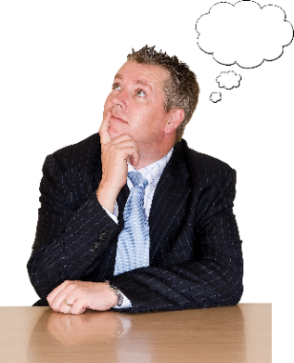 Beth ydych yn ei wneud cyn i chi gysylltu â’r Ombwdsmon?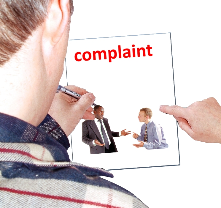 Cwyno wrth eich Cyngor.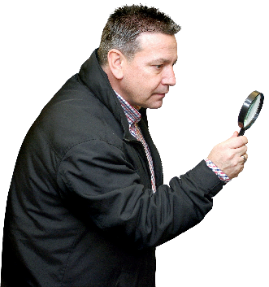 Beth gall yr Ombwdsmon ei wneud?Gallwn wneud rhywbeth i: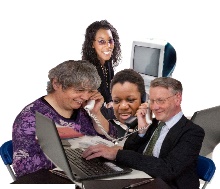 Edrych ar sut maent yn gweithio.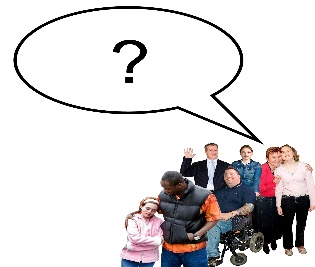 Gweld a ydynt wedi gwneud y penderfyniadau cywir a rhoi’r gofal cywir.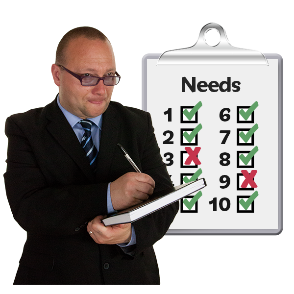 Gweld a ydynt wedi gwneud yr asesiadau yn y ffordd gywir.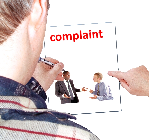 Edrych ar sut yr ymdriniwyd â’ch cwyn.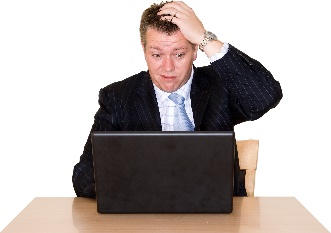 Beth na all yr Ombwdsmon ei wneud? Ni allwn: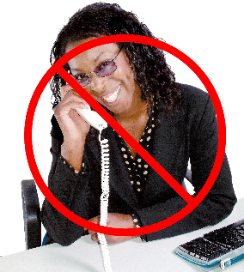 edrych ar faterion staff neu ddweud wrth y Cyngor bod rhaid iddo roi gweithiwr cymdeithasol newydd i chi.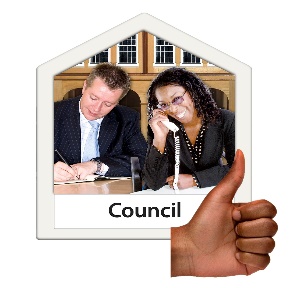 gofyn i’r Cyngor am wybodaeth i chi.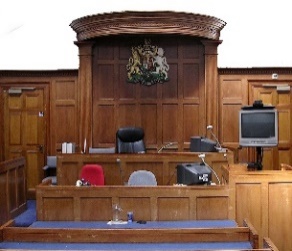 cymryd rhan os yw’r llysoedd yn gysylltiedig.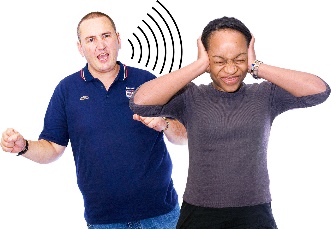 edrych ar gam-drin.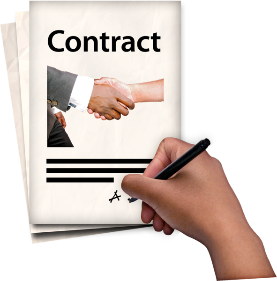 edrych ar sefydliad y mae’r Cyngor wedi’i dalu i roi gofal.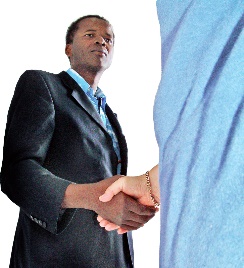 edrych ar bethau y penderfynodd mwy nag un sefydliad gyda’i gilydd.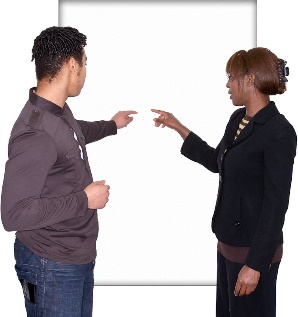 penderfynu beth sydd ei angen arnoch neu sut y dylid talu amdano. 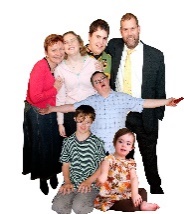 edrych ar gŵyn ar gyfer plentyn oni bai bod rhiant neu warcheidwad yn ei gwneud.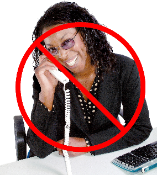 edrych ar gŵyn bob amser os nad ydych yn defnyddio gwasanaethau cymdeithasol. 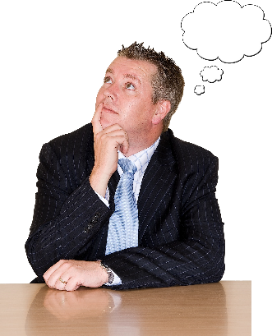 Pethau i’w hystyried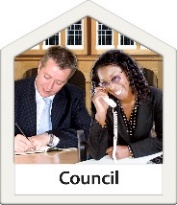 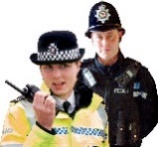 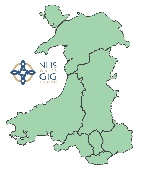 Mae cynghorau’n gyfrifol am gadw pobl yn ddiogel ond maent yn gweithio â’r heddlu a Byrddau Iechyd.  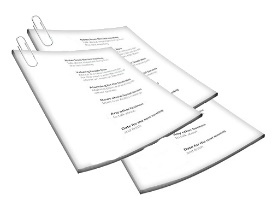 Weithiau, mae angen i gŵyn am gadw pobl yn ddiogel fynd at bob un ohonynt.Gall yr Ombwdsmon ddweud wrth y Cyngor am yr hyn yr ydym yn credu y dylai ei wneud os yr ydym yn credu ei fod wedi gwneud rhywbeth o’i le. 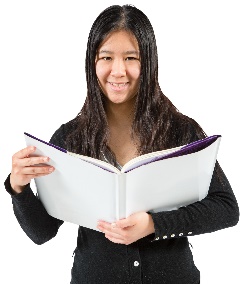 Mwy o wybodaethGallwch gael cyngor gan: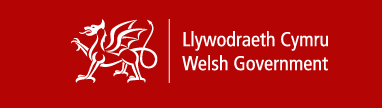 Llywodraeth Cymru yn: https://llyw.cymru/iechyd-a-gofal-cymdeithasol 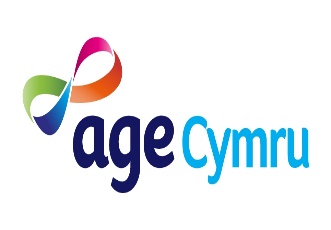 Age Cymru ar gyfer pobl dros 50:08000 2223 444 and www.ageuk.org.uk/cymru/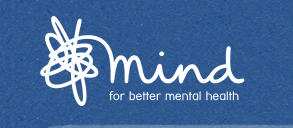 Mind Cymru ar gyfer pobl â phroblemau iechyd meddwl: 029 2039 5123 a https://www.mind.org.uk/about-us/mind-cymru-cymraeg/ 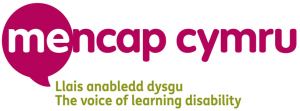 MENCAP Cymru am anabledd dysgu: 029 2074 7588 a https://wales.mencap.org.uk/cy 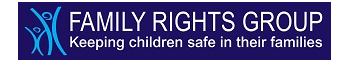 Y Family Rights Group ar gyfer teuluoedd plant sydd angen gwasanaethau gofal cymdeithasol 0808 801 0366 a www.frg.org.uk/ 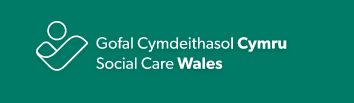 Cyngor Gofal Cymru am weithiwr unigol: 0300 30 33 444 awww.ccwales.org.uk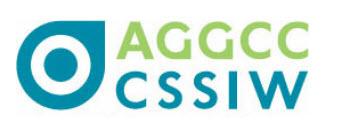 Arolygiaeth Gofal a Gwasanaethau Cymdeithasol Cymru: 0300 7900 126 a https://arolygiaethgofal.cymru/ 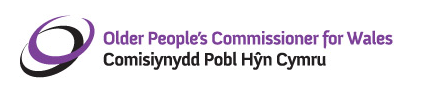 Comisiynydd Pobl Hŷn Cymru: 029 2044 5030 (am alwad yn ôl) http://www.olderpeoplewales.com/wl/Home.aspx 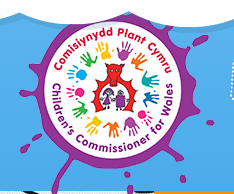 Comisiynydd Plant Cymru: ar gyfer plant dan 18 oed (o dan 25 oes os ydynt wedi bod mewn gofal) 01792 765600 a https://www.complantcymru.org.uk/ 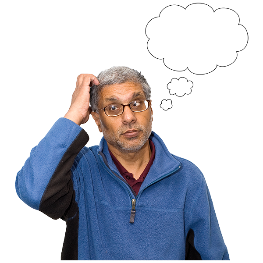 Os ydych yn dal yn aniscr os gall yr Ombwdsmon helpu, cysylltwch â ni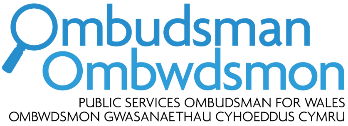 Sut i gysylltu â’r Ombwdsmon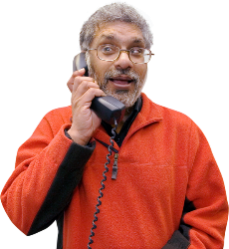 0300 790 0203holwch@ombwdsmon.cymruwww.ombwdsmon.cymru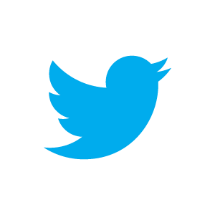 @OmbudsmanWales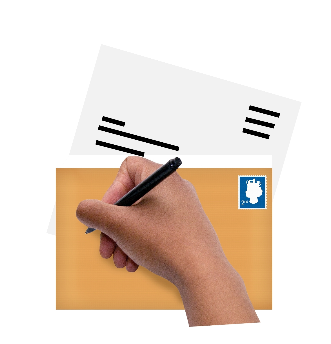 Ombwdsmon Gwasanaethau Cyhoeddus Cymru1 Ffordd yr Hen GaePencoedCF35 5LJ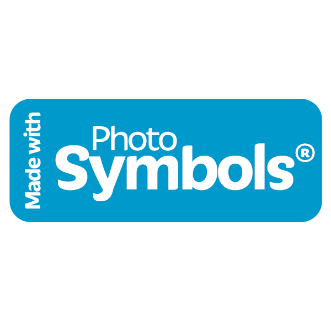 Paratowyd y daflen hawdd ei ddarlln hon gan Barod CIC gan ddefnyddio Photosymbols.